BÄLINGE IF SkidorInbjuder tillKLUBBMÄSTERSKAP TERRÄNGLÖPNINGOnsdagen den 5 oktober kl 18.30Klasser:Knattar 1,3 km utan tidtagning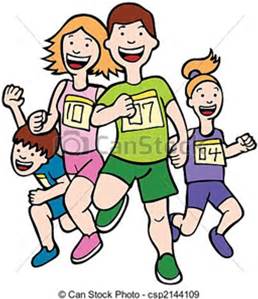 Pojkar/Flickor födda 2006-2007 1,6 kmPojkar/Flickor födda 2004-2005 2 kmPojkar/Flickor födda 2002-2003 3,3 kmPojkar/Flickor födda 1999-2001 4 kmHerrar/Damer 6 kmVälkommen med din anmälan senast 2 oktober till maria.gustafssongranefjall@santamaria.seVid anmälan ange namn, födelseår samt klass.Det går även bra att efteranmäla sig på plats men då mellan 17.45-18.00.OBSERVERA att 18.00 så stänger anmälan.Individuell start. Första start 18.30Elljusspåret Bälinge.Hederspriser till segraren i varje klass, ej knatteklassen. Prisutdelning sker så fort alla deltagare gått i mål.Resultat anslås på Bälinge IF skidors hemsida.Alla som är medlemmar i Bälinge IF är välkomna att deltaga. Varmt välkomna!!